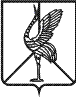 Совет городского поселения «Шерловогорское» муниципального района «Борзинский район» Забайкальского краяРЕШЕНИЕ  30 мая 2023 года                                                                                            № 66Об утверждении перечня индикаторов риска нарушения обязательных требований по муниципальному контролю в сфере благоустройства на территории городского поселения «Шерловогорское»	В соответствии с Федеральными законами от 6 октября 2003 года № 131-ФЗ «Об общих принципах организации местного самоуправления в Российской Федерации», от 31 июля 2020 года № 248-ФЗ «О государственном контроле (надзоре) и муниципальном контроле в Российской Федерации», Правилами благоустройства территории городского поселения «Шерловогорское» муниципального района «Борзинский район» Забайкальского края, утвержденные решением Совета городского поселения «Шерловогорское» от 26 января 2021 года № 226, руководствуясь статьей 34 Устава городского поселения «Шерловогорское», Совет городского поселения «Шерловогорское» решил:Утвердить перечень индикаторов риска нарушения обязательных требований по муниципальному контролю в сфере благоустройства на территории городского поселения «Шерловогорское».Настоящее решение вступает в силу на следующий день после дня его официального опубликования (обнародования).Настоящее решение подлежит официальному опубликованию в периодическом печатном издании газете «Вестник городского поселения «Шерловогорское» и обнародованию на специально оборудованном стенде в фойе 2 этажа администрации городского поселения «Шерловогорское» по адресу: Забайкальский край, Борзинский район, пгт. Шерловая Гора, ул. Октябрьская, 12, а также размещению на сайте муниципального образования в информационно-телекоммуникационной сети «Интернет» (www.шерловогорское.рф).  УТВЕРЖДЕНОрешением Совета городского поселения «Шерловогорское»от 30 мая 2023 года № 66 Перечень индикаторов риска нарушения обязательных требований по муниципальному контролю в сфере благоустройства на территории городского поселения «Шерловогорское»Наличие мусора и иных отходов производства и потребления на прилегающей территории или на иных территориях общего пользования.Наличие самовольно расклеенных объявлений, плакатов и информационно-печатной продукции, нанесенных надписей или рисунков на фасадах (других стенах) нежилых зданий, строений, сооружений, а также на иных элементах благоустройства и в общественных местах.Наличие на тротуарах снега и наледи, препятствующих свободному и безопасному проходу граждан.Наличие на кровлях, козырьках и навесах зданий, строений, сооружений снега, наледи и сосулек.Отсутствие беспрепятственного доступа для инвалидов к объектам социальной, инженерной и транспортной инфраструктуры и предоставляемым услугам.Осуществление земляных работ без разрешения на их осуществление либо с превышением срока действия такого разрешения.Создание препятствий для свободного подъезда, подхода к местам общего пользования, необеспечение безопасности пешеходов и транспорта при осуществлении земляных работ.Размещение транспортных средств на газоне или иной озелененной, или рекреационной территории, размещение транспортных средств на которой ограничено Правилами благоустройства.Стоянка и размещение транспортных средств на дворовых и внутриквартальных территориях и на проезжей части дорог, препятствующих продвижению уборочной и специальной техники.Снос (удаление), пересадка насаждений, вырубка деревьев, кустарников в отсутствие порубочного билета и (или) разрешения на пересадку деревьев и кустарников, оформовка деревьев.Наличие повреждения (загрязнения) поверхности стен фасадов, оконных и дверных конструкций, входных приямков объектов капитального строительства, архитектурных и художественно-скульптурных деталей зданий и сооружений, размещение наружных кондиционеров и антенн на архитектурных деталях, элементах декора.Отсутствие согласования архитектурно-градостроительного облика объектов капитального строительства с администрацией городского поселения «Шерловогорское».Нарушение требований к содержанию малых архитектурных форм и иных объектов (фонтанов, объектов монументального и декоративного искусства, стел, арт-объектов).Наличие мусора и строительных отходов, складированных в местах, не предназначенных для их размещения.Размещение (установка) контейнеров, бункеров-накопителей для сбора отходов, за исключением случаев временного (сезонного) размещения контейнеров для общего пользования отдыхающими на территориях рекреационного назначения, вне специально оборудованных площадок (на проезжей части, тротуарах, газонах, в проходных арках домов).Нарушение требований к обустройству территории гаражей, открытых стоянок для постоянного и временного хранения транспортных средств.Не проведение мероприятий по обеспечению технически исправного состояния установок наружного освещения, наличие мелких повреждений электросетей, осветительной арматуры и оборудования.Необеспечение технической исправности и уборки общественных туалетов. Самовольная установка общественных туалетов.Председатель Совета городскогопоселения «Шерловогорское»____________ Т.М. СоколовскаяВременно исполняющий обязанности главы городского поселения «Шерловогорское»_______________ О.В. Шмигирилова